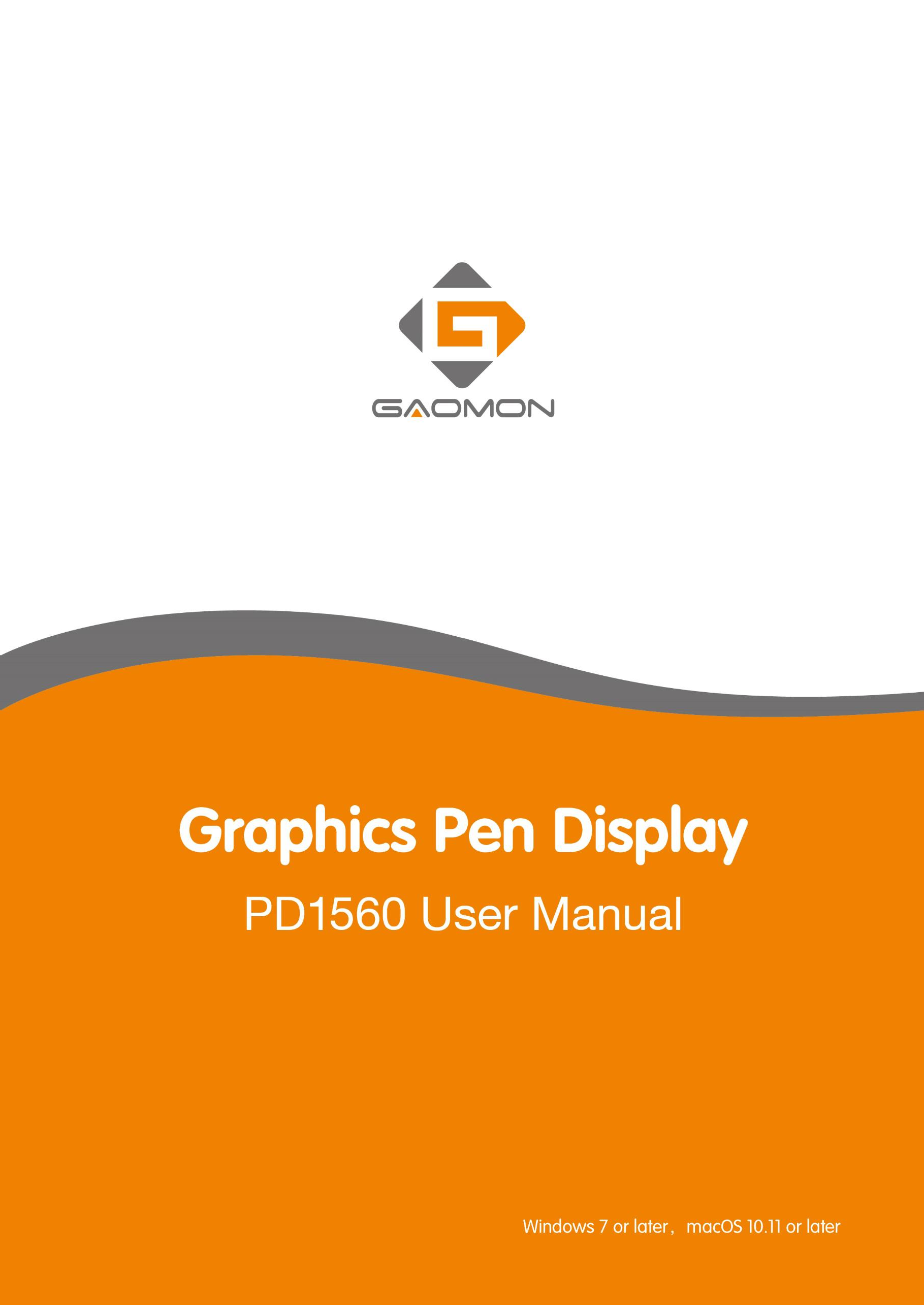 PrecautionsPlease read this manual carefully before using, and keep it well for future reference.Before cleaning the display please unplug the USB cable and wipe with a soft damp cloth, do not use any kind of detergents.Please don’t place the display near water sources such as bathtub, washbasin, sinks, washing machine, damp basement, swimming pool, etc.Do not place the display on where is unstable or a height for children reaching easily in order to avoid danger.Do not place the display and digital pen close to the magnetic field.The grooves and holes on the back case is designed for ventilation to prevent the monitor from overheating. Please don’t place the display on beds, sofas, carpets or in embedded device.Only power supplies shown on the nameplate can be used for the display. If you have questions about the power supply which you are using, please consult the distributor of your display.To protect your display, please switch off the power when it is not in use. During blackouts or not using for long time, please unplug the display from the socket.Don’t overload the socket or lengthen the power wire, which may lead to electric shocks.Make sure no foreign bodies get inside the monitor through grooves and prevent liquid from splashing on the display as to prevent short-circuit or fire.If the display has a breakdown, do not open the main case and try to repair it by yourself. Please ask for a service for proper repair and maintenance.When the following situations occur, please unplug the power adapter and you may need a service for full repair and maintenance:The power wire or plug is damaged or worn out;There is liquid splashed inside of the display;The display has fallen or the LCD is broken;When obvious abnormalities occur to the display。While getting the components replaced, you are supposed to guarantee that the repairman is using the substitute components specified by the manufacturer. Unauthorized component replacement might cause fire, electric shocks or other dangers.Digital pen has a lithium battery, which should be charged in time under low battery mode, and at the same time should be charged every 3 months; otherwise it will cause lithium battery damage.The nib of the digital pen can’t be pressed when it is placing, otherwise the pen can’t enter the power-saving state, which is easy to cause lithium battery over-discharge damage.ContentsPossible Breakdowns Related to DISPLAY	错误！未定义书签。Possible Breakdowns Related to FUNCTIONS	错误！未定义书签。Product OverviewProduct IntroductionThanks for choosing GAOMON® PD1560 graphics display. This is a new generation of portable desktop-level professional drawing display, which can greatly improve your work efficiency of painting and creation, and full of fun. You can freely painting and writing, depicting different lines and colors, just as the pen writes on the paper, which brings you a real shock experience.To give you a better understanding and using of your display, please read this user manual carefully. The user manual only shows the information under Windows, unless otherwise specified, this information applies to both Windows and Macintosh systems.Product and AccessoriesDisplay OverviewExpress keys	Working Area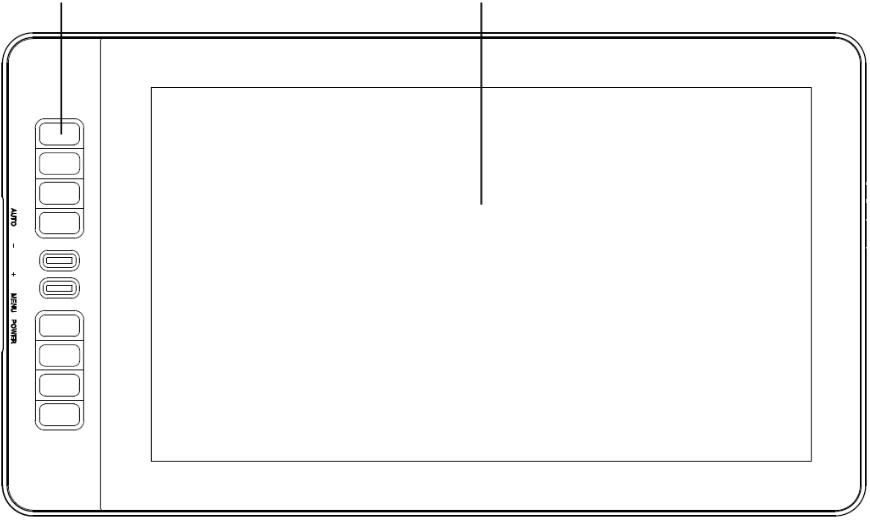 OSD Buttons	LED Indicator	Nameplate	USB Type-C	Video Interface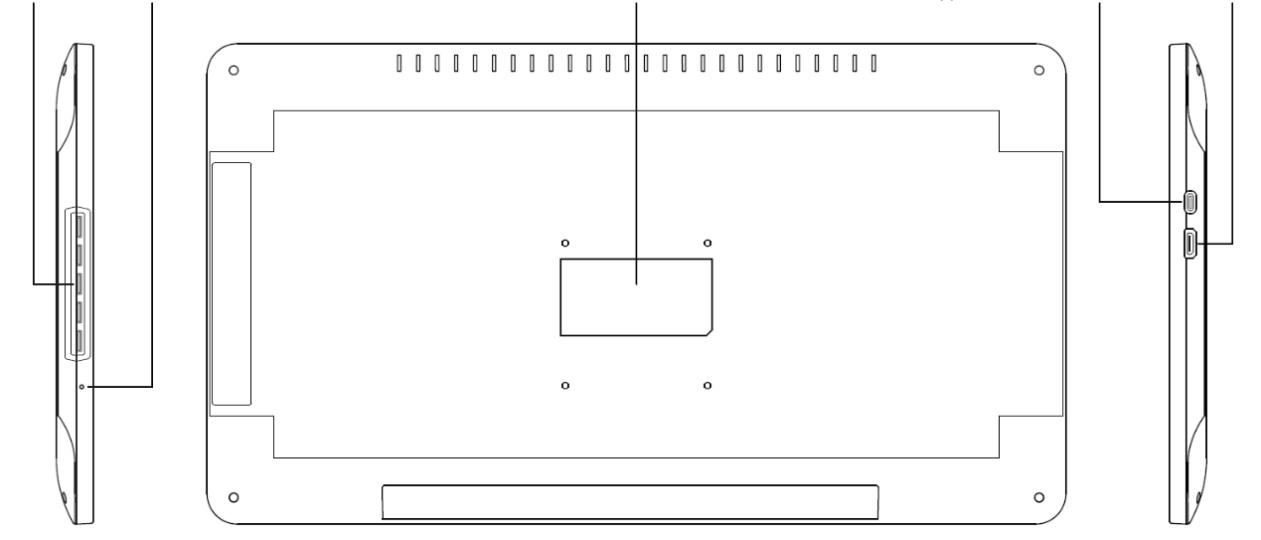 Stylus PenThe stylus pen is a rechargeable pen with 8192 levels pressure sensitivity and can be used for 350hrs with full battery.Charging Port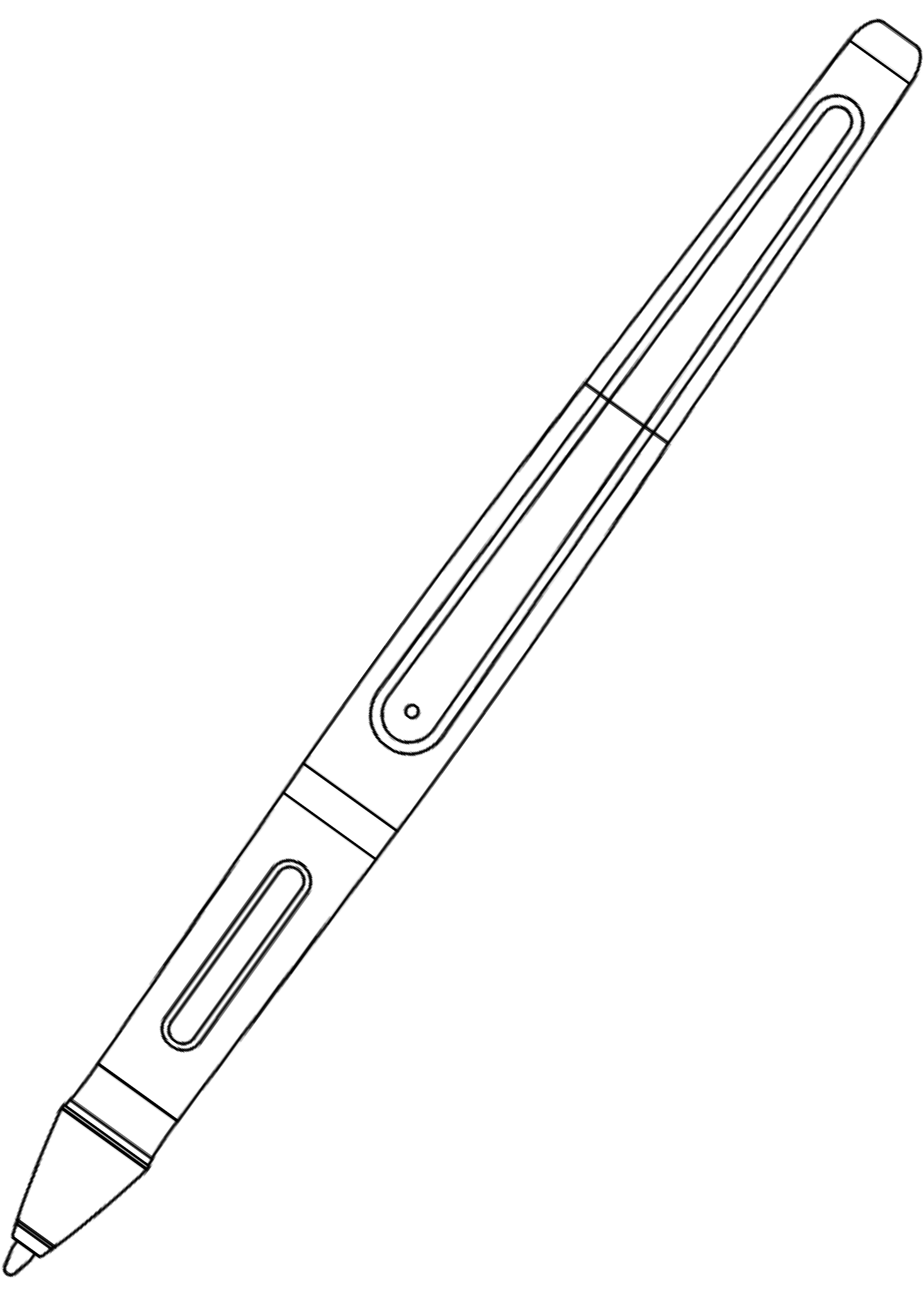 LED IndicatorUpper Button（Mouse Right Key ）Lower Button（Switch Brush）Pen Nib（Mouse Left Key）3-in-2 Connection Cable①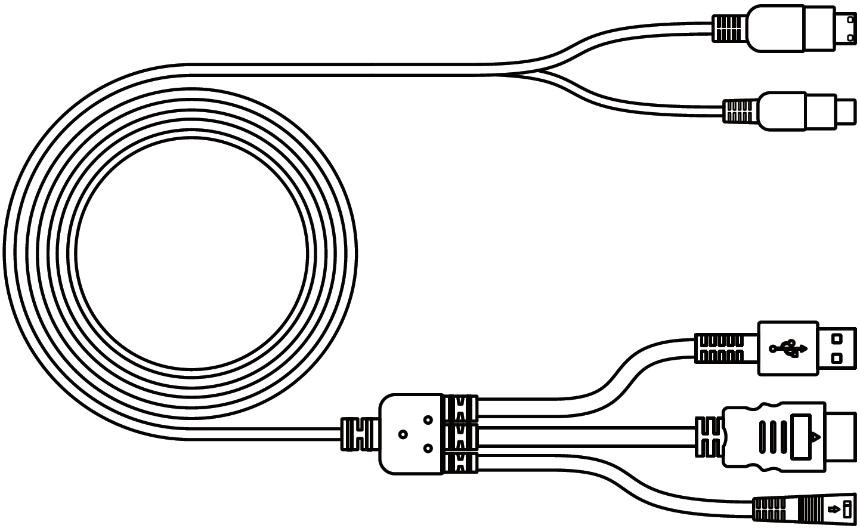 ②③④⑤①Video	②USB Type-C	③USB A	④HDMI	⑤PowerPower AdapterPlease choose the right plug according to your country or region, and assemble it to the power adapter.（It may not come with all the plugs）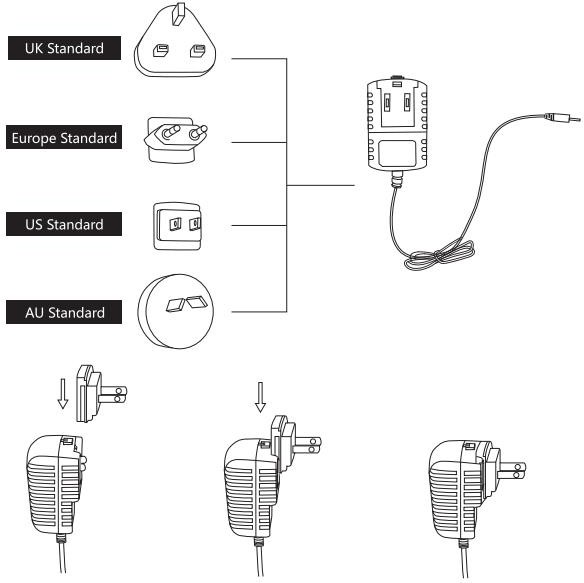 Adjustable StandWe designed this ergonomic adjustable stand specially for your display, you can adjust the angle of the display according to your usage habit, and make you feel more comfortable when painting and creating.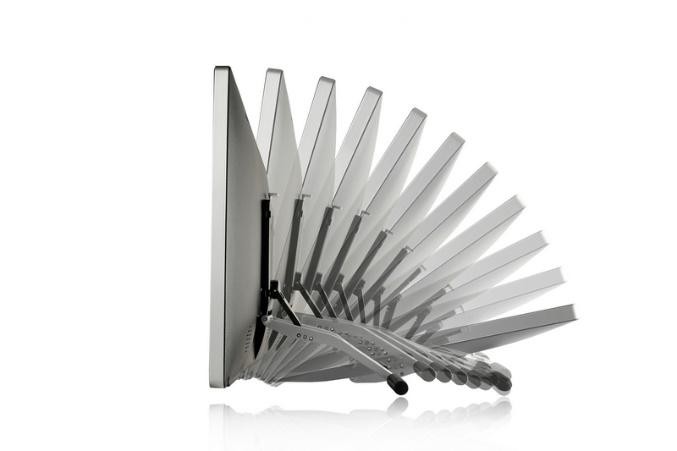 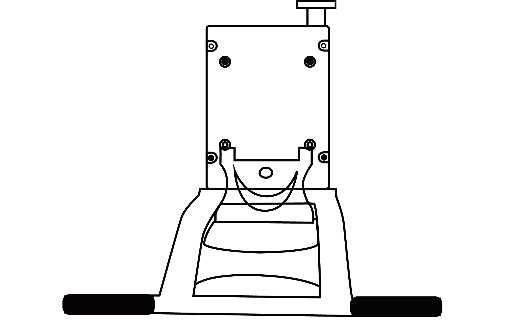 Other Accessories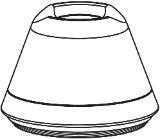 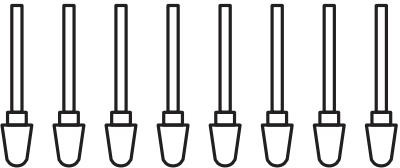 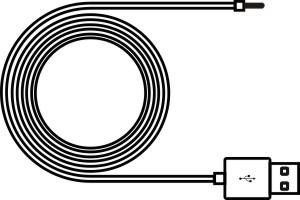 Pen Holder	Replacement Nibs	Charging Cable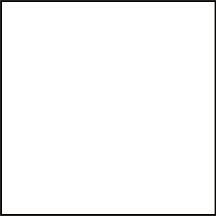 Protective bag	Quick Start GuideDisplay ConnectionConnect your PC and the display with integrated cable.Plug the power adapter into the cable power connector and turn it 90 ° to ensure that the plug does not come off and connect the power adapter to the power source.Turn on computer and switch on the display, the LED indicator will show the current status：Green means working normal, Red means no signal.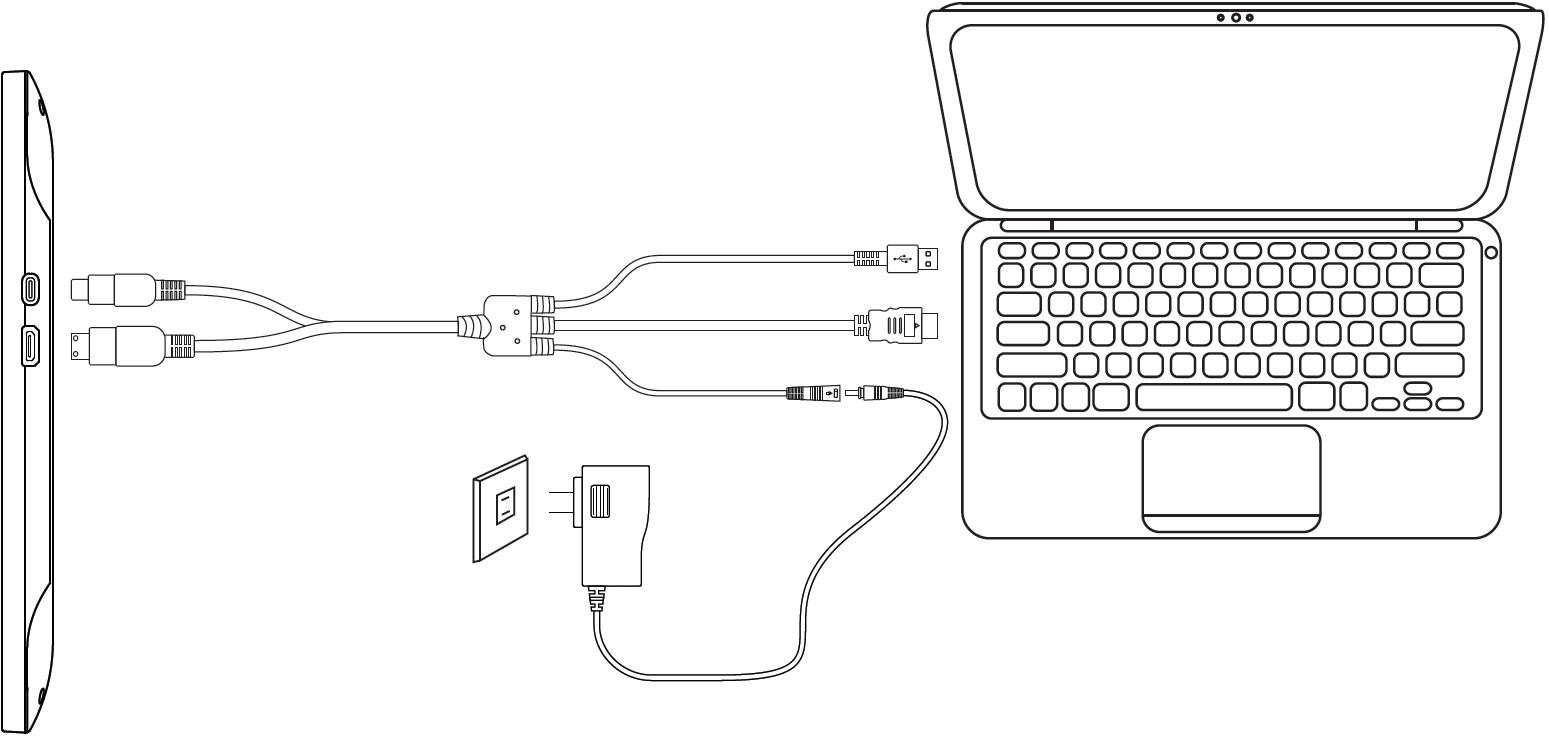 Driver InstallationOS SupportWindows 7 or later，macOS 10.11 or later 1.4.2 Install via DownloadPlease download the driver from our website: www.gaomon.netAfter finishing installation, you can find the driver ico    in the system tray area, which means the driver was installed successfully; When you connect the display to computer, the icon will change to color , which means the driver has already recognized the display and you can start using it now.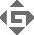 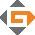 Notice：Before installing, you need to uninstall other driver of similar products.Before installing, please close all graphics software and anti-virus program to avoid unnecessary mistake;Pen Nib ReplacementThe nib will be worn out after using for long time, then you need to replace a new nib.Anticlockwise rotate the holder to open the cover, then take a new nib out.Insert the pen nib into the bottom hole and tilt the pen to pull out the nib.Insert the new nib into the pen and push it straight until it stops.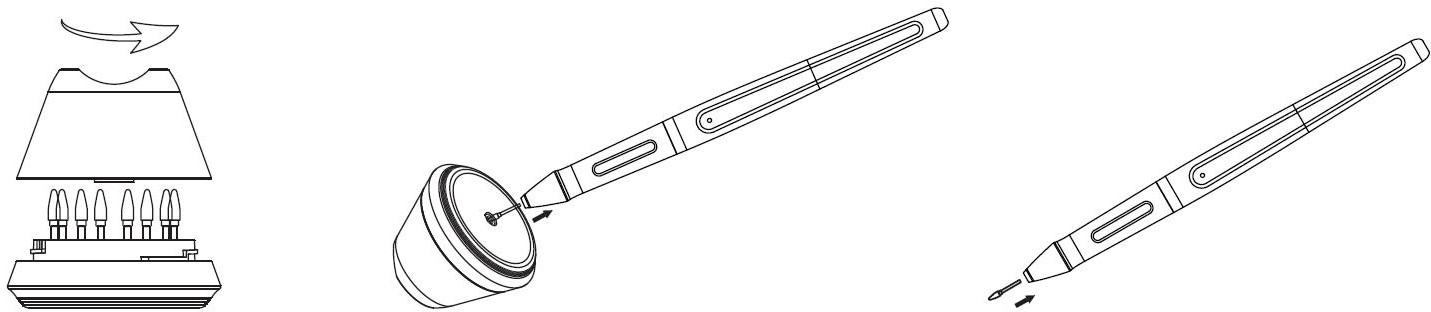 Charging the PenWhen the indicator on the pen shows orange, it means the voltage of the pen is low, then you need to charge the pen.Charge the pen with the attached charging cable. Insert one end of the charging cable into the rear of the stylus charging port, the other end can be connected to a computer, power supply or power bank.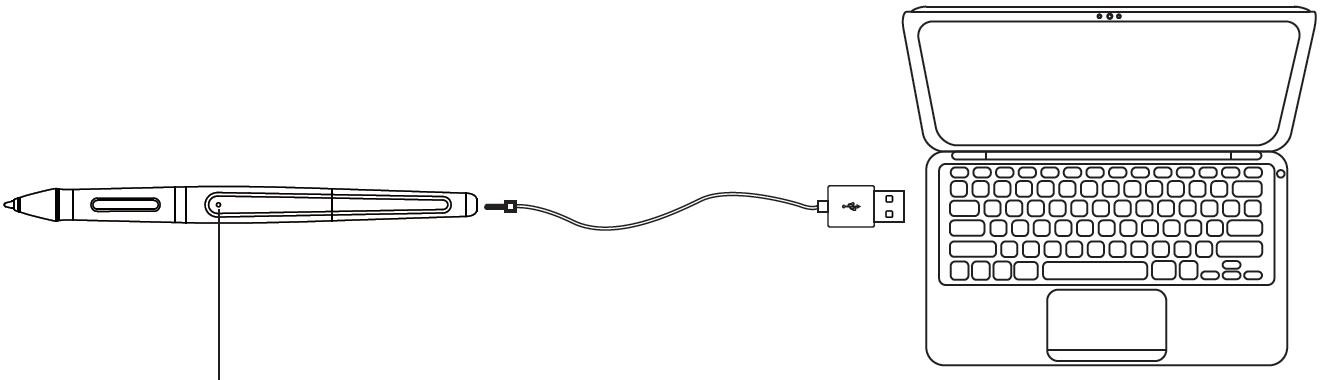 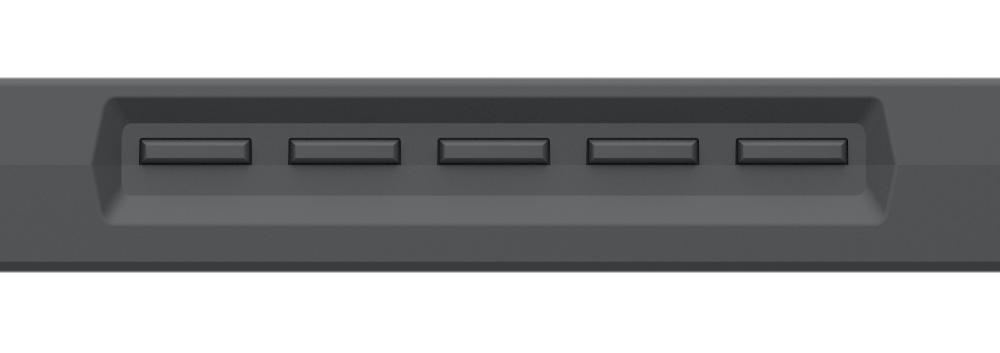 AUTO	Before entering menu, it’s function is auto adjustment. After enteringmenu, it’s function is back to previous menu.----- After entering menu, it’s function is to down/left/decrease.----- After entering menu, it’s function is to up/right/increase.MENU	Press to call up the menu, after entering menu, it’s function is confirm.POWER	Power on/off the display.Remark： Through the OSD menu, you can adjust the screen brightness, contrast, color and other parameters.Function SettingDevice Connection Prompt1.Device disconnected: The display hasn’t connected to your computer. 2.Device connected: The display has already connected to your computer.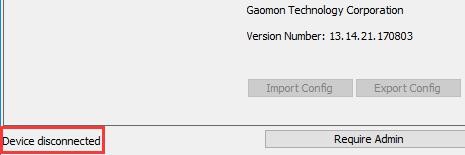 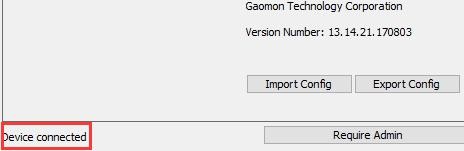 Working Area SettingUsing Multiple MonitorsWhen the GAOMON Display and other monitors are used in the same system, the movement of the screen cursor on the standard display depends on the system configuration.If the secondary display is a mirrored mode connection, this display and another monitor will display exactly the same image and screen cursor movement.If you are in the extended display mode, you need to set the display on the driver that which portion of the display screen your display will map to.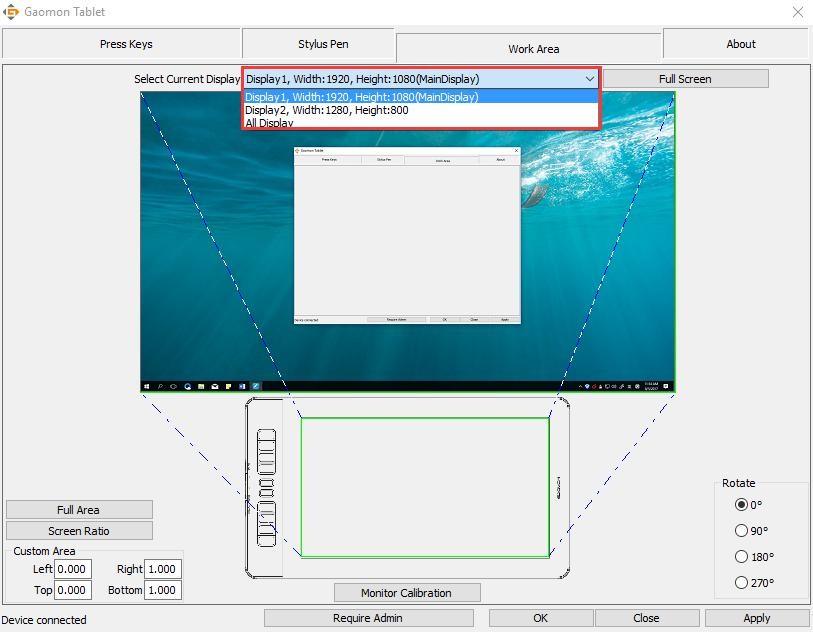 Working Area SettingDefine the display area that will be mapped to the screen area.Full Area: the entire active area of the Display. This is the default setting.Same Ratio with LCD.Customized Area: 1.> Enter coordinate values. or2>. Drag the corners of the foreground graphic to select the screen area.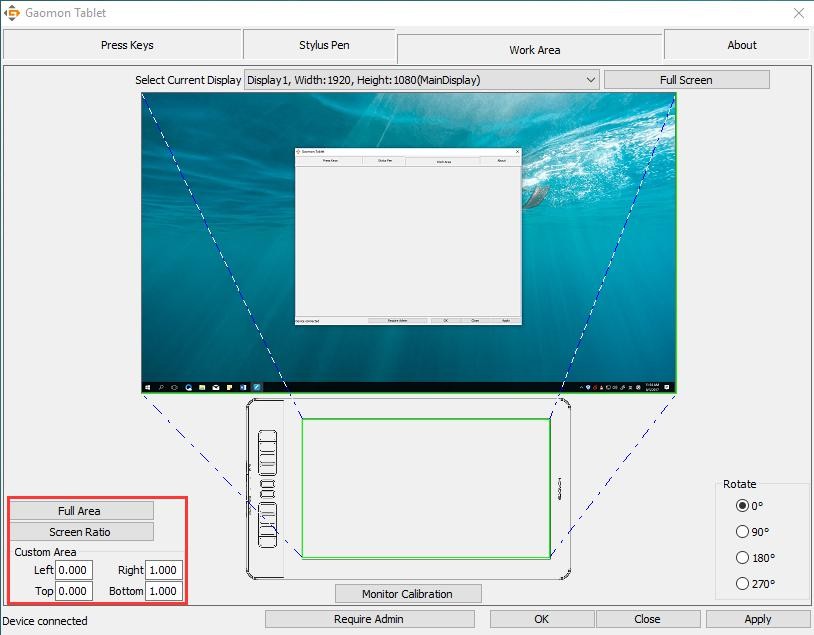 Rotate Working AreaBy changing the direction of the display to adapt to the left and right hand operation. We provide four directions of choice.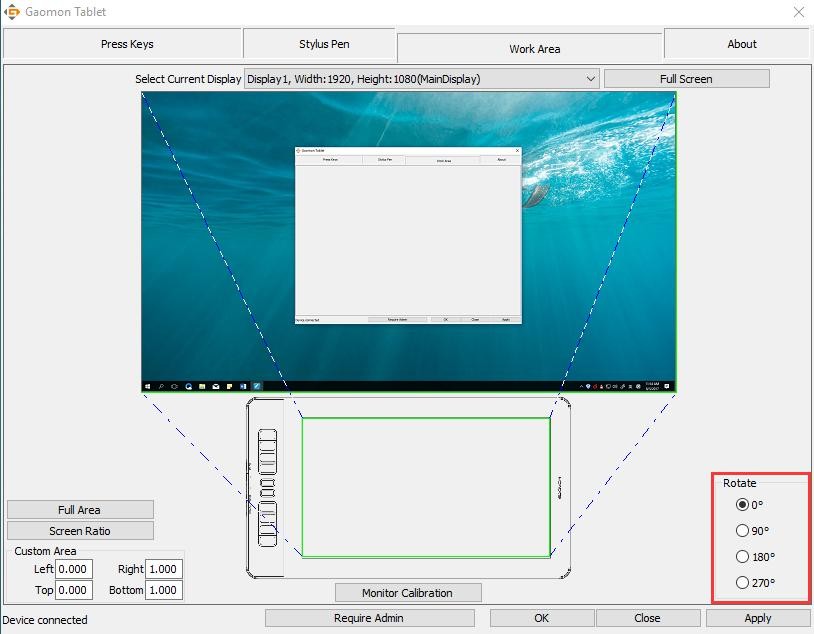 Press Keys Function SettingDefault Setting: Place the cursor on the button or click the button icon to see the default values for the press keysCustomized Express Keys: Select the function to be achievedon the pop-up dialog box, then click APPLY or OK to take effect.Enable/Disable Press Key: Check/Uncheck”Enable Press key”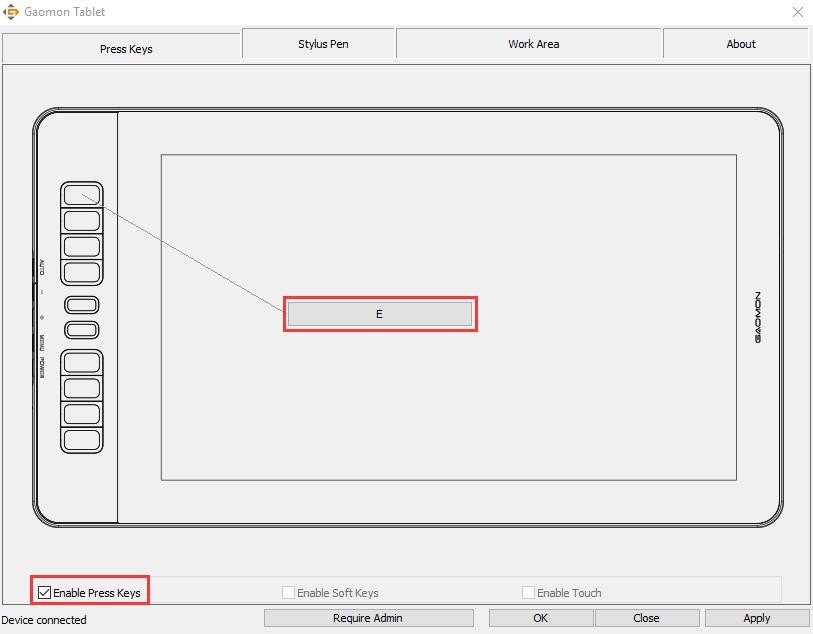 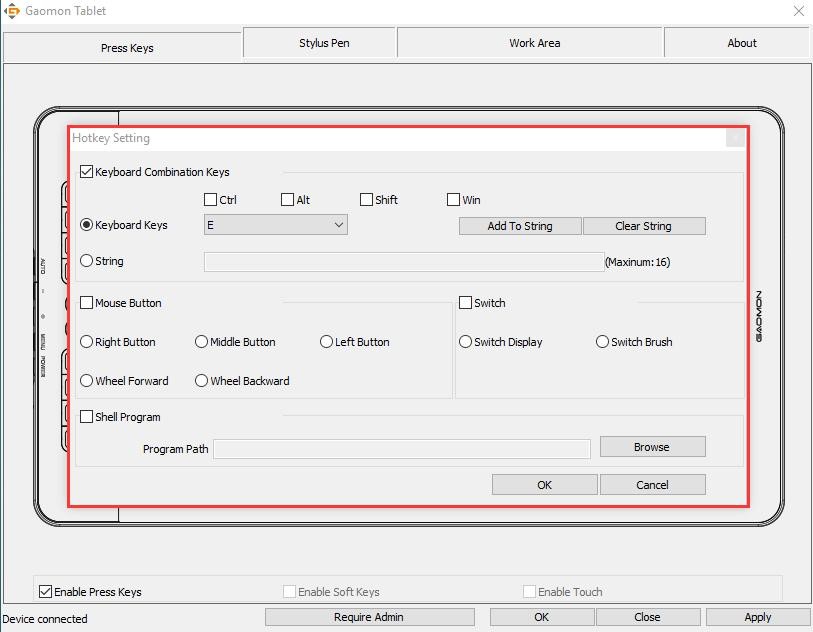 Pen Button SettingSelect the function to be achieved on the pop-up dialog box, then click APPLY or OK to take effect.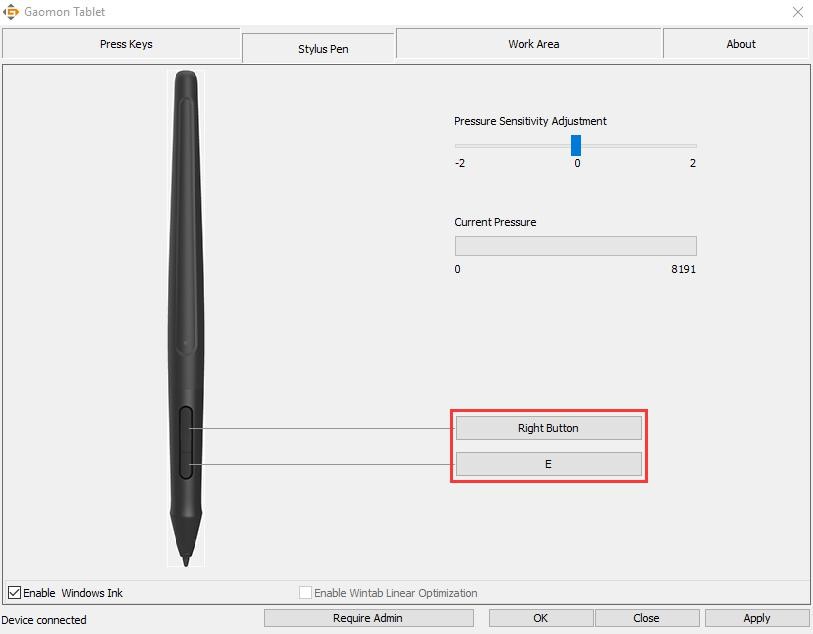 Pressure Sensitivity SettingThe pressure sensitivity will be changed by dragging the slider up and down, thesmaller the value, the more sensitive the pressure.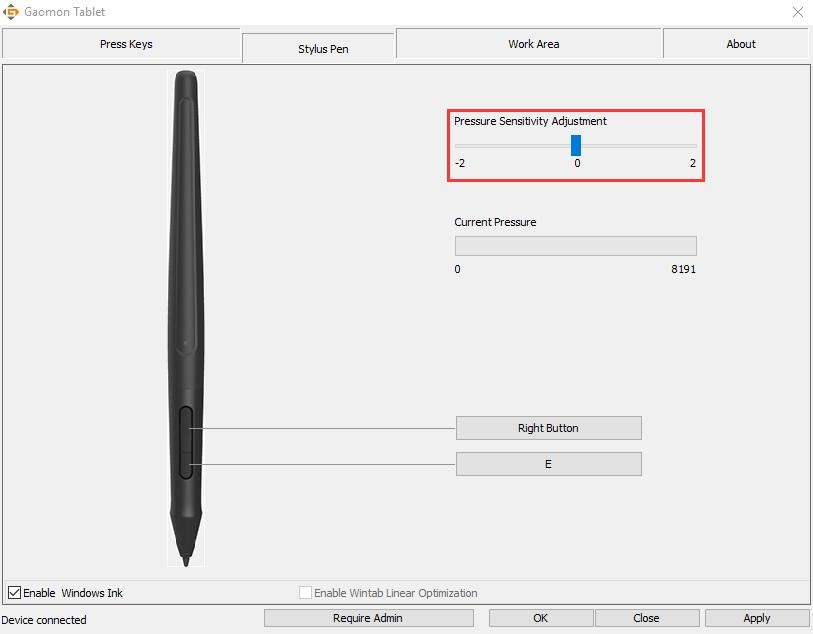 Pen Pressure TestingClick “start pressure test”, you can gradually apply pressure to the stylus on the screen to test the pressure level. Click “Clear” button to clear all the ink.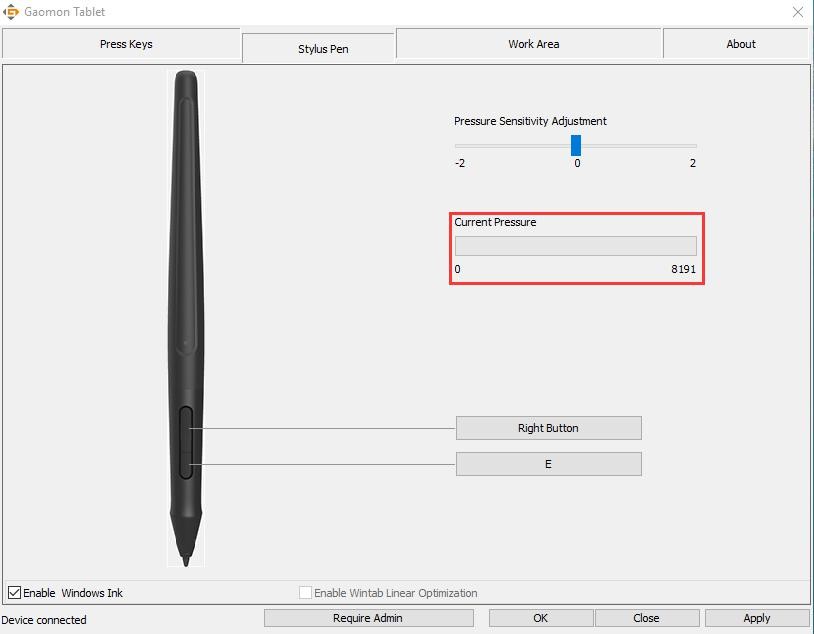 CalibrationScreen Calibration: Click the red point of the cross center appearing on the screen to complete the calibration.Restore Factory Settings: Click "Restore Default" to restore to the factory settings. Cancel Calibration: Click"Cancel calibration” or press ESC on the keyboard to cancel the calibration.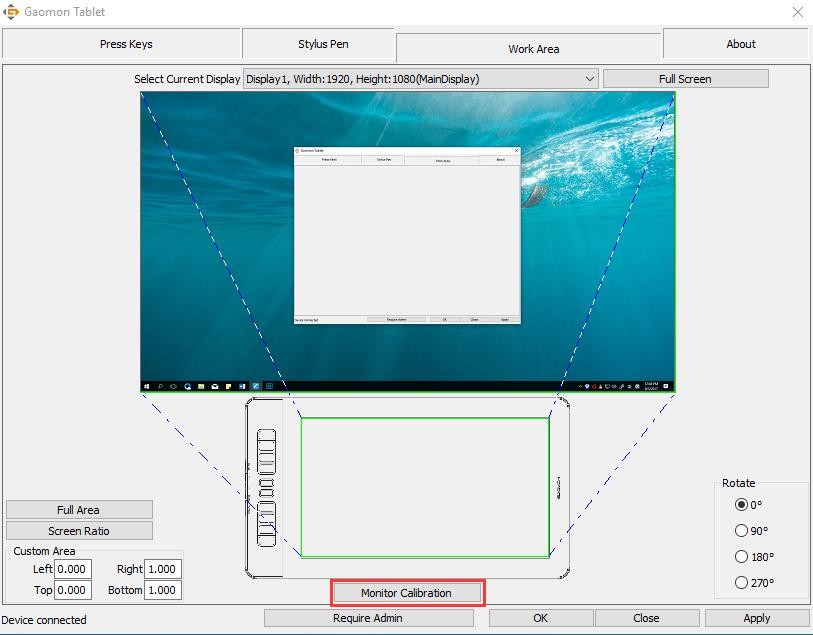 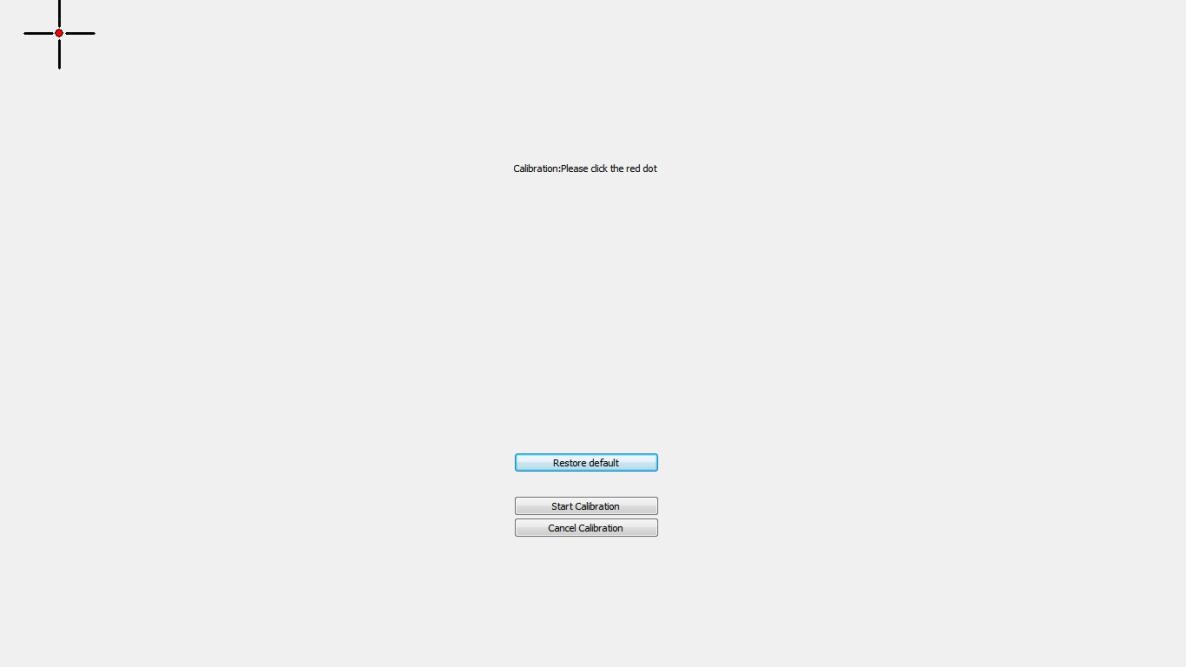 Enable the Windows Ink featureMicrosoft Windows provides extensive support for pen input. Pen features are supported in such as Microsoft Office、Windows Journal、Adobe Photoshop CC、SketchBook 6 and so on.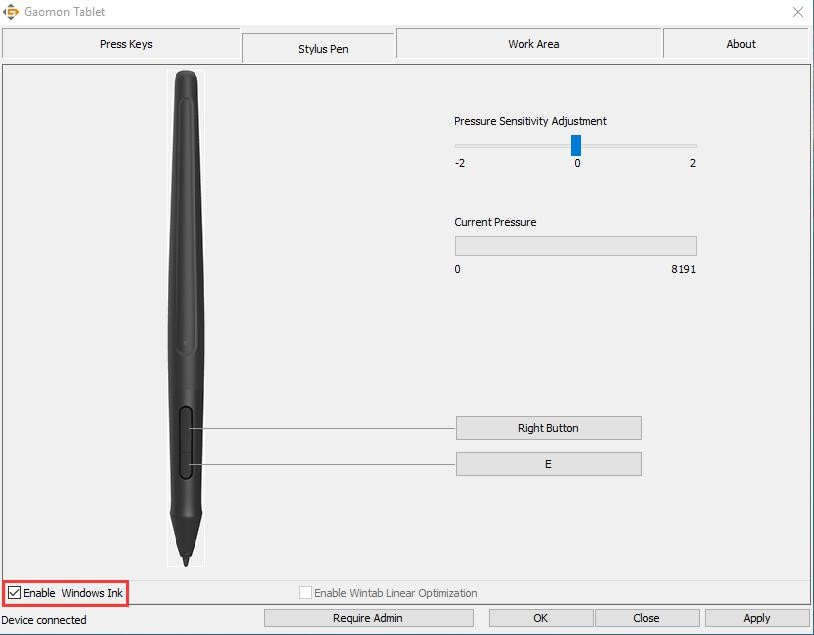 Data Export and ImportThe driver supports exporting and importing your customized configuration data of the product, which is convenient for you to use different software and avoid the trouble of repeated settings.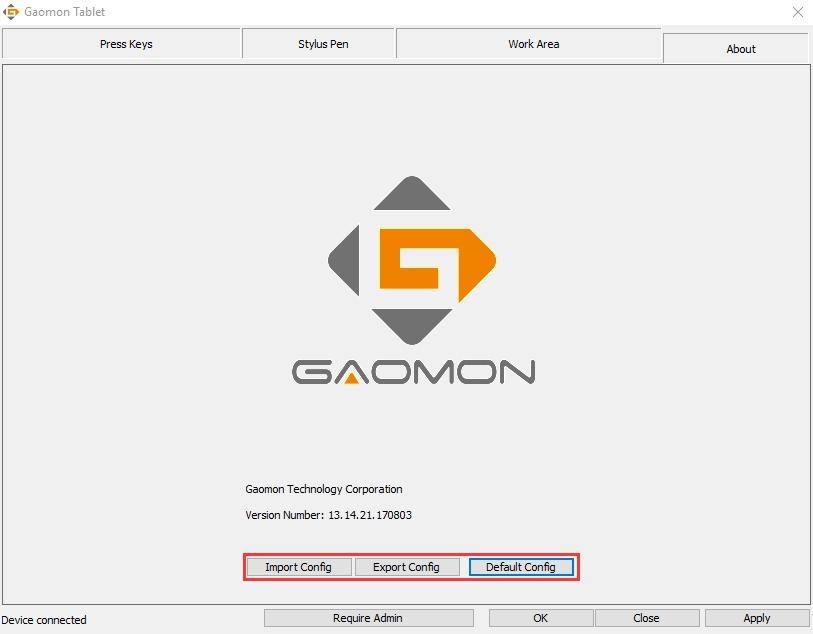 SpecificationsTrouble Shooting、Possible Breakdowns Related to DISPLAYPossible Breakdowns Related to FUNCTIONSGAOMON driver indicates ''device connected'', but the pen doesn ’ t respond in Mac OS10.14 or above versions.Find answer here:https://www.gaomon.net/question/macos_mojave_catalina_solution.htmlNote:For more information, please contact us with our email: service@gaomon.net or find answer here https://blog.gaomon.net/faq-list/ModelModelPD1560ScreenPanel Size15.6inchScreenResolution1920 x 1080(16:9)ScreenLCD TypeTFT LCD IPSScreenActive Area344.16 x 193.59mmScreenContrast Ratio1000:1ScreenBrightness250cd/m2ScreenResponse Time25msScreenView Angle89°/89°(H)/89°/89°(V)(Typ.)(CR＞10)ScreenGamut72%(NTSC)ScreenDisplay Color262KTouchTouch TypeElectromagnetic ResonanceTouchResolution5080LPITouchPressure Level8192TouchAccuracy±0.5mm（Center）±3mm（Corner）TouchSensing Height10mmTouchReport Rate233PPSPenModelArtpaint AP40PenTypeRechargeable PenPenNet Weight16.5gPenDimensionΦ13.5x 177.5mmPenButtonsTwo Customized Press KeyPenBattery Capacity80mAhPenCharge Time1.3hrsPenLife Time350hrsPenAuto Sleep15minsGeneralWorking Power Consumption12WGeneralInput Voltage100-240VAC, 50/60HzGeneralOutput VoltageDC12V 1AGeneralVideo InterfaceHDMIGeneralPress Key10 Customized Press KeyGeneralDimension452.4 x 252 x 19.5mmGeneralNet Weight1.58KgGeneralAdjustable Stand20°-80°GeneralOS SupportWindows 7 or later,macOS 10.11 or laterAbnormal PhenomenaPossible SolutionsPower indicator does not flash*Make sure power is on	*Check the socket and power cableNo signal--saving power--all blackMake sure the 3-in-2 cables are well connected.If you use a desktop, make sure the HDMI port is plugged into the graphic card on the tower, but not into the motherboard.If you use a Windows OS computer, make sure to press ''Windows+p'' on keyboard, then choose Duplicate or Extend. Don’t choose Computer Only or Projector Only.If there is no HDMI port on your computer, you need an extra HDMI adapter. We DON’T recommend a USB to HDMI adapter. Also we don’t recommend a USB hub. We recommend DVI/ VGA/ Display Port/ Type-C/ Thunderbolt, etc to HDMI adapters.Nothing displays at all，with no indicator light.1.Make sure the power cord is well connected. 2.Try different power socket.Displays wallpaper & task bar of computer monitor only.It is because you are under extended mode right now. It is normal situation.If you are not familiar with extended mode, we recommend you to use in Duplicate/Mirror mode. Windows OS: Press keyboard combination---windows+p---then choose DuplicateMac OS: System Preference---Displays--- Arrangement--- Check "Mirror Displays"If you decide to use in Extended mode. Make sure to choose pen display as Work Area in GAOMON Driver. It is usually ''Display 2''.Images are blurredPlease set the display resolution with 1920 x 1080.Lack of colorsCheck the pins of the signal wire are not bent or fractured.There is chromatic aberrationAs the regional color temperature is different, so minor chromatic aberration is a normal phenomenon.Abnormal PhenomenaPossible SolutionsPen doesn’t work and no pressure in the graphics softwareWhen pen does not work in art programs only: Uninstall the driver and reinstall it. If you use Windows OS, make sure to ''run as administrator'' when installing the driver. (But not ''run as administrator'' on desktop after the driver has been well installed already)When pen does not work everywhere: Try re-inserting the USB cable. Try different USB ports on computer. Try different computer.Cursor movement is abnormalTry re-inserting the USB cable or restarting your computer.The side button of the pen doesn’t workWhen pressing the side button, please make sure that the nib didn’t touch the glass surface and the distance between the nib and surface is within 10 mmThere is a deviation betweenthe tip and the cursorTry calibration